SRIJEDA,17.3.2021. HRVATSKI JEZIK-UČENICI AK,KH,MD-VJEŽBANJE PISANJA RUKOPISNO PISANIH SLOVA-PROČITATI I PREPISATI REČENICE.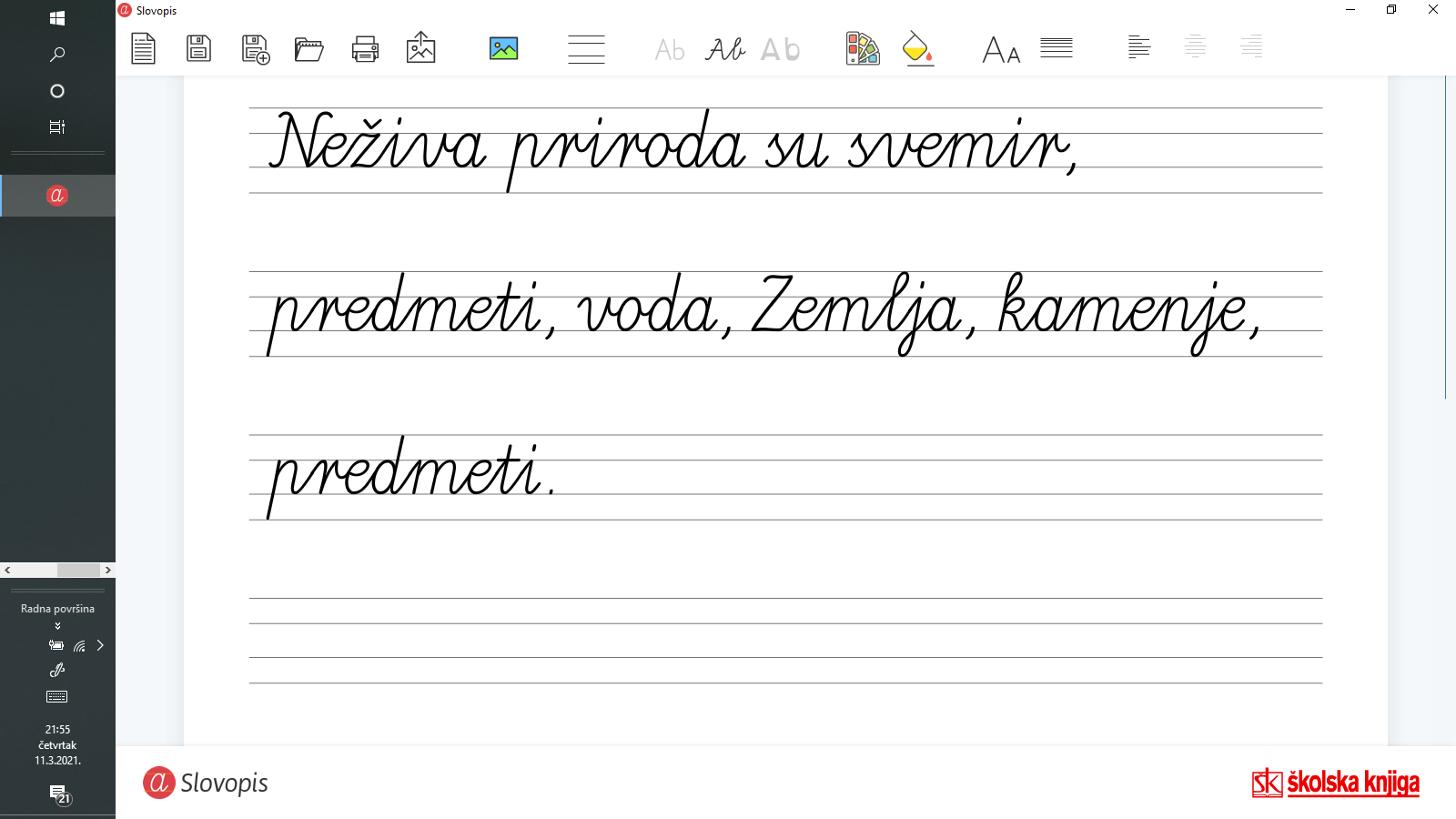 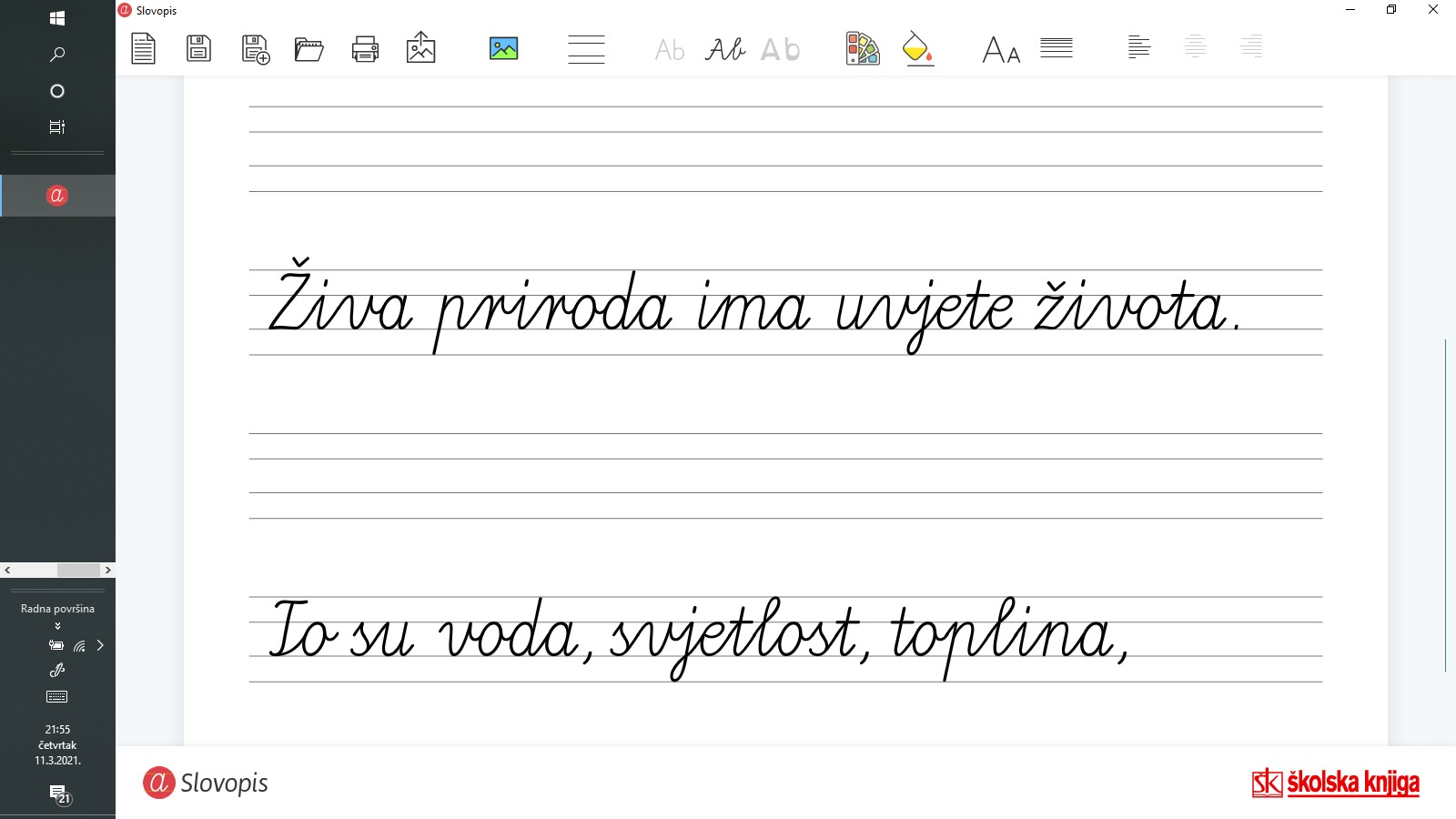 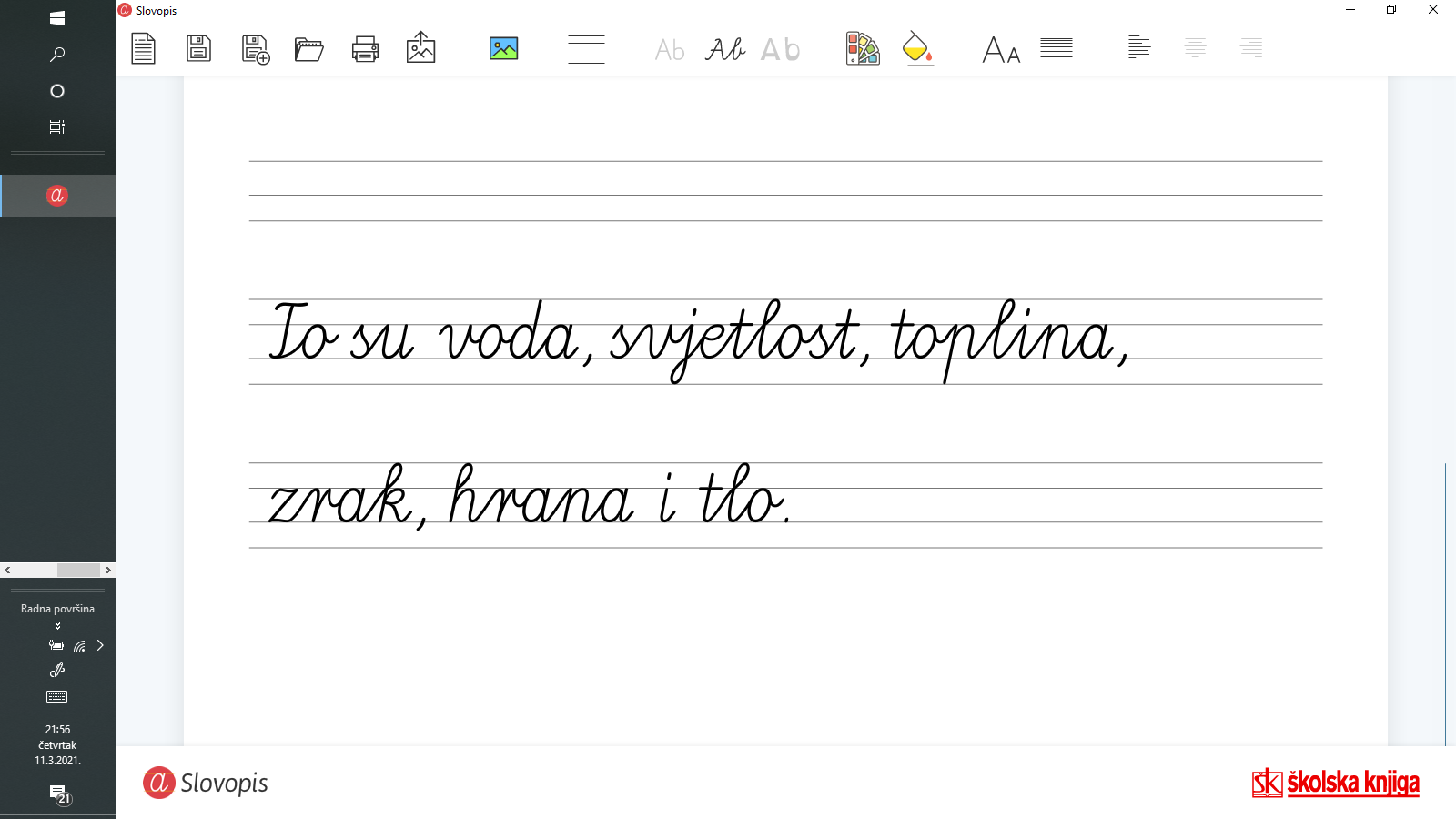 